www.cinematma.weebly.commatma: Funkcje trygonometrycznePrzesunięcie wykresu funkcji o wektorAGRUPAIMIĘ I NAZWISKO1. Naszkicuj wykres funkcji . Podaj zbiór wartości tej funkcji.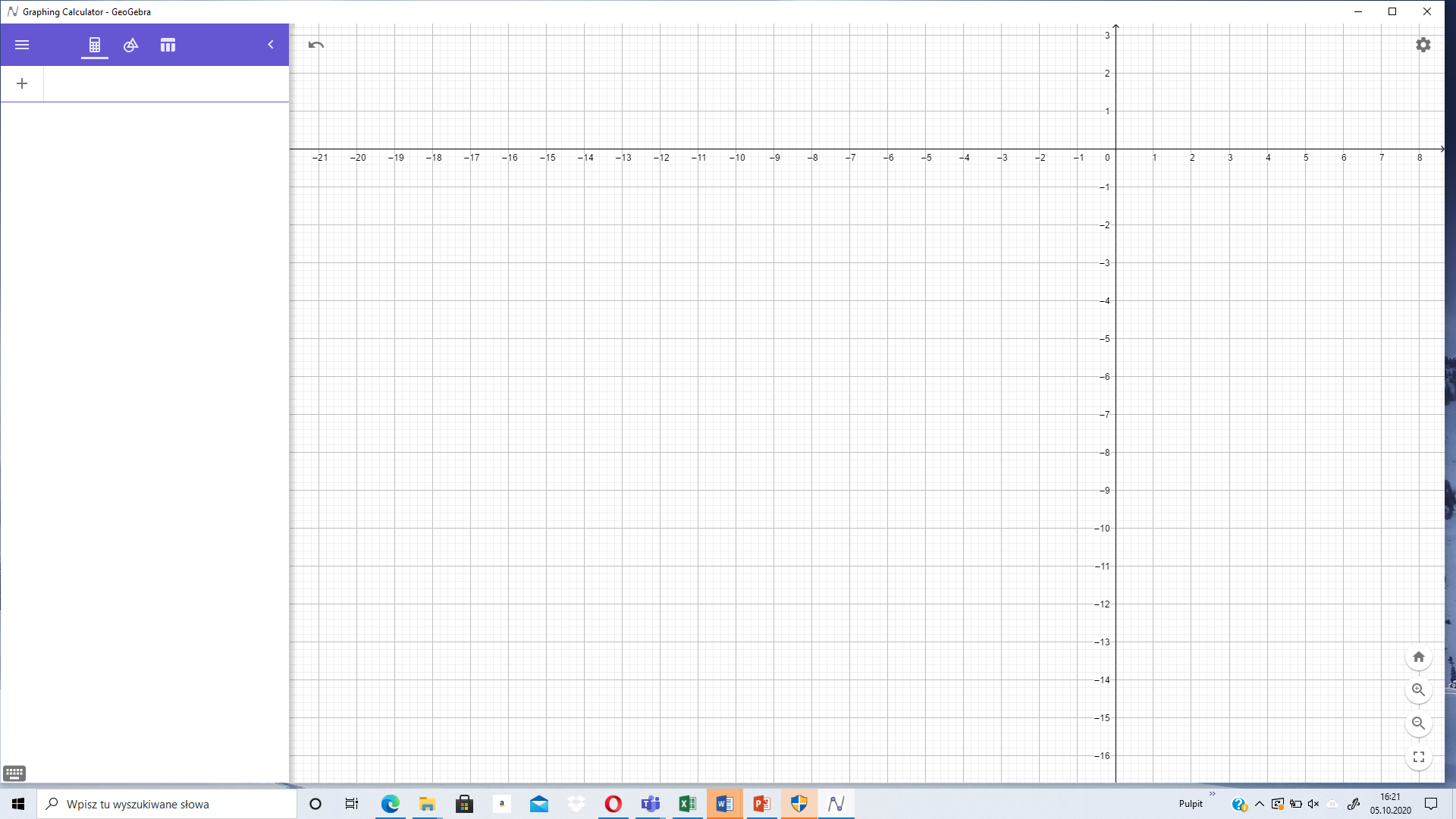 1. Naszkicuj wykres funkcji . Podaj zbiór wartości tej funkcji.1. Naszkicuj wykres funkcji . Podaj zbiór wartości tej funkcji.2. Naszkicuj wykres funkcji . Podaj zbiór wartości tej funkcji.2. Naszkicuj wykres funkcji . Podaj zbiór wartości tej funkcji.2. Naszkicuj wykres funkcji . Podaj zbiór wartości tej funkcji.3. Naszkicuj wykres funkcji . Podaj zbiór wartości tej funkcji.3. Naszkicuj wykres funkcji . Podaj zbiór wartości tej funkcji.3. Naszkicuj wykres funkcji . Podaj zbiór wartości tej funkcji.4. . Naszkicuj wykres funkcji . Podaj równania asymptot tej funkcji.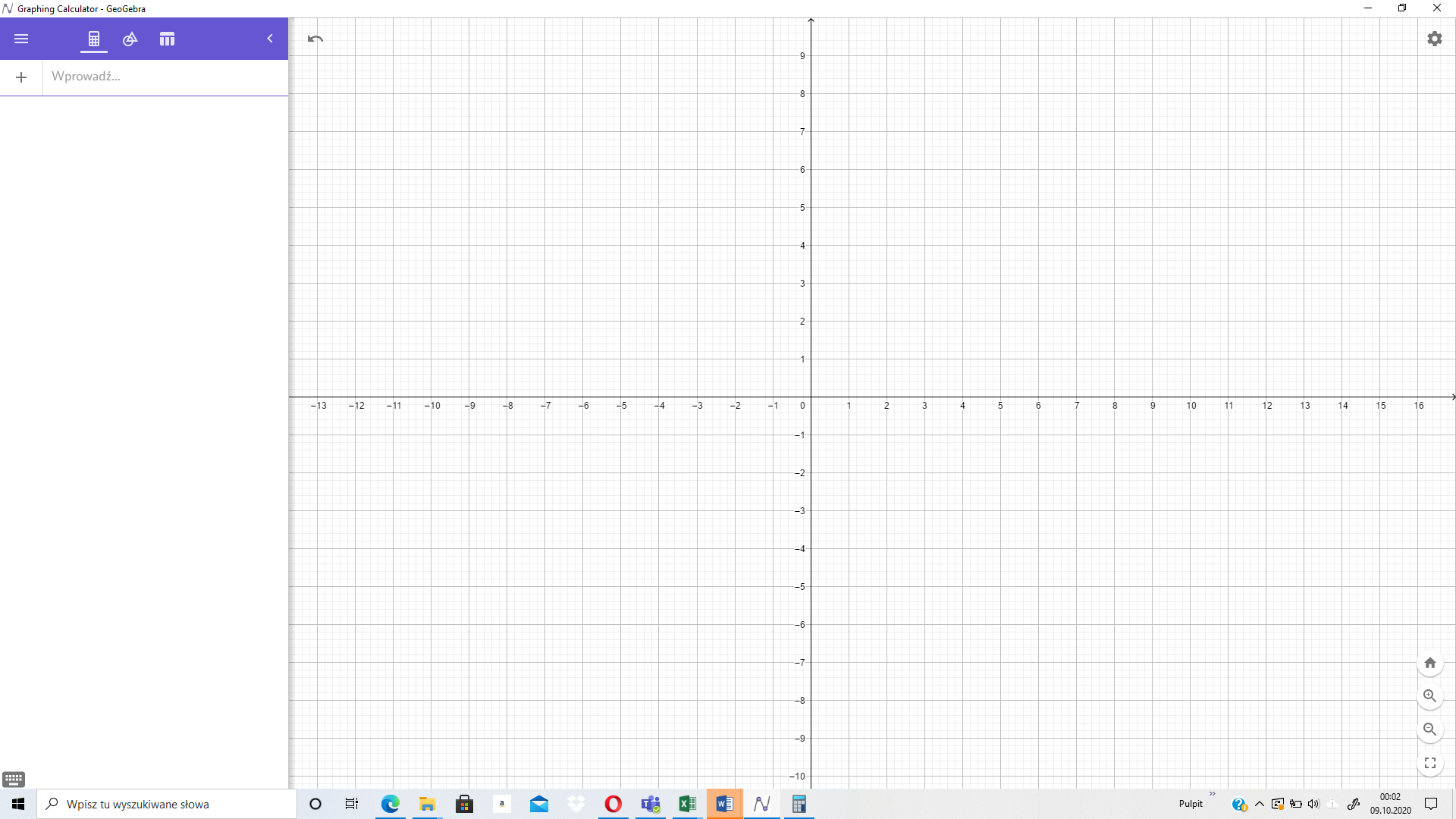 4. . Naszkicuj wykres funkcji . Podaj równania asymptot tej funkcji.4. . Naszkicuj wykres funkcji . Podaj równania asymptot tej funkcji.5. Naszkicuj wykres funkcji . Podaj równania asymptot tej funkcji.5. Naszkicuj wykres funkcji . Podaj równania asymptot tej funkcji.5. Naszkicuj wykres funkcji . Podaj równania asymptot tej funkcji.